SING’em In your Heart (2018-2019) – Write’ems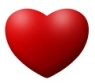 Red – NKJV version as in Club DJ workbooksGreen – different translation / words than in Club DJ workbooks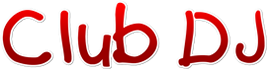 Blue – extra song contentsJohn 1:29 (NIV)– The next day John saw Jesus coming toward him, and said, “Look!  The Lamb of God who takes away the sin of the world!”John 1:3 (NKJV – Song has verses 1-3) – All things were made through Him, and without Him nothing was made that was made.John 3:3 (version?) – Jesus answered, “I am telling you the truth.  You must be born again.  No one can see the kingdom of God without being born again.”  This is what Jesus said in John chapter three, verse three.1 John 4:14 (NKJV) – And we have seen and testify that the Father has sent His Son to be the Savior of the world.Hebrews 7:25* (NIV) – Therefore He is able to save completely those who come to God through Him.  Because He always lives to intercede for them.John 1:12 (NIV) – Yet to all who did receive Him, to those who believed in His name, He gave the right to become children of God. Romans 3:23 (NKJV) – All have sinned and fall short of the glory of God.Romans 6:23 (NKJV) – For the wages of sin is death, but the gift of God is eternal life in Christ Jesus our Lord.*Hebrews 11:1 (NKJV – Song also has verse 6) – Now faith is the substance of things hoped for, the evidence of things not seen. *Ephesians 2:8-9 (NIV) – For it is by grace you’ve been saved through faith, and this is not from yourselves; it is the gift of God, not by works, so that no one can boast.*John 3:16 (NKJV) – God so loved the world that He gave His only Son, and whoever believes in Him should not perish but have everlasting life.*John 5:24 (NIV) – I tell you the truth, whoever hears My word and believes in the one who sent Me has eternal life, and will not be condemned, he has crossed over from death to life. Luke 15:7 (version?) – There will be more rejoicing in heaven over one sinner who repents… than over ninety-nine righteous people who do not need to repent. Matthew 6:24 (version?) – No man can serve two masters… no he can’t.  Either he will hate the one and love the other or hold to the one, despise the other.  It’s in Matthew chapter six, verse twenty-four, and you’d better listen closely ‘cause there’s more.  Oh, You cannot serve both God and money.  These are the words of Jesus, honey. 1 John 1:9 (NKJV) – If we confess our sins, He is faithful and just to forgive us our sins and to purify us from all unrighteousness. 2 Peter 3:9* (KJV) – The Lord is not slack concerning his promise as some men count slackness, but is long-suffering to us-ward, not willing that any should perish but that all should come to repentance. Matthew 17:5* (KJV) – “This is My beloved Son, in whom I am well pleased.”  Hear ye Him! John 6:38 (NLT – Song also has verses 39 & 40) – “For I have come down from heaven, to do the will of God who sent me, not to do My own will. John 1:11 (NIV) – He came to that which was His own, but His own did not receive Him. Acts 7:9b-10a* (NKJV) – But God was with him and delivered him out of all his troubles.Matthew 5:16 (NIV) – In the same way, let your light shine before others, that they may see your good deeds and glorify your Father in heaven.1 Thessalonians 5:18 (NKJV) – In everything give thanks; for this is the will of God in Christ Jesus for you.1 Timothy 6:12* (NIV) – Fight the good fight of the faith, take hold of the eternal life, to which you were called when you made your good confession…Romans 8:28* (version?) – And we know that all things work together for good to them that love the Lord, and are called according to His purpose.*Write’em On your Heart Bonus (2018-2019) 						Club DJ verse is only a partial verse*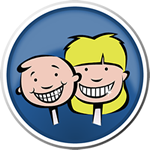 Hide’em Bonus with Songs (2018-2019)Isaiah 53:6 (NKJV) – All we like sheep have gone astray, we have turned, every one, to his own way; and the Lord has laid on Him the iniquity of us all.Psalm 51:10 (NKJV) – Create in me a clean heart, O God, And renew a right spirit within me.John 14:6 (NKJV) - Jesus said, “I am the way, the truth, and the life. No one comes to the Father except through Me.”SING’em In Your Heart – Hide’ems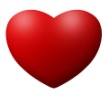 Red – NKJV version as in Club DJ workbooksGreen – different translation / words than in Club DJ workbooksBlue – extra song contentsJohn 3:16 (NKJV) – For God so loved the world that He gave His only Son, and whoever believes in Him should not perish but have everlasting life.Romans 3:23 (NKJV) - All have sinned and fall short of the glory of God.Romans 6:23 (NKJV) - For the wages of sin is death, but the gift of God is eternal life in Christ Jesus our Lord.Ephesians 2:8-9 (NIV) – For it is by grace you’ve been saved through faith, and this is not from yourselves; it is the gift of God, not by works, so that no one can boast.1 Corinthians 15:3-4* (NIV) – That Christ died for our sins according to the Scriptures, that He was buried, that He was raised on the third day according to the Scriptures.John 1:12 (NIV) – Yet to all who did receive Him, to those who believed in His name, He gave the right to become children of God. John 14:6 (NKJV) - Jesus said, “I am the way, the truth, and the life. No one comes to the Father except through Me.” Hebrews 13:5* (NKJV) – Be content with such things as you have.  For He Himself has said, “I will never leave you nor forsake you.” 2 Peter 3:18* (NKJV) - Grow in the grace and knowledge of our Lord and Savior Jesus Christ.  To Him be glory both now and forever.  Amen. Psalm 119:11 (NIV) – I have hidden Your word in my heart, that I might not sin against you. 1 John 1:9 (NKJV) - If we confess our sins, He is faithful and just to forgive us our sins and to purify us from all unrighteousness.Ephesians 6:1 (NKJV) – Children, obey your parents in the Lord, for this is right.